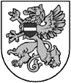 INFORMĀCIJA PAR KAPITĀLSABIEDRĪBAS ZIEDOŠANAS (DĀVINĀŠANAS) STRATĒĢIJU UN ZIEDOŠANAS (DĀVINĀŠANAS)  KĀRTĪBUSaskaņā ar Publiskās personas kapitāla daļu un kapitālsabiedrību pārvaldības likuma 58.panta pirmās daļas 3.punkta “k” apakšpunkta prasībām sabiedrība ar ierobežotu atbildību “Olimpiskais centrs Rēzekne” paziņo par to, ka ziedošanu (dāvināšanu) neveic.Valdes loceklis				                                           Vladimirs BogdanovsValdes locekle				                                                       Jekaterina Meirāne Komare 20229992SIA „Olimpiskais centrs Rēzekne”Reģ. Nr. 42403028190, Atbrīvošanas aleja 93, Rēzekne, LV-4601, t.  20229992, e-pasts ocr@rezekne.lvRēzeknē